  Mesto Nová Dubnica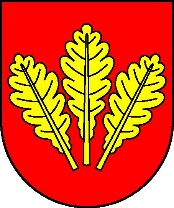       Mestský úrad, Trenčianska 45/41, 018 51  Nová DubnicaČíslo: OSO/2023		                                                                      Nová Dubnica, 28.09.2023Uznesenie  Mestského zastupiteľstva v Novej Dubnici zo dňa  27. septembra  20239. Návrh VZN č.  5/2023 mesta Nová Dubnica o poplatku za komunálne odpady a drobné stavebné odpady    U z n e s e n i e  č. 74Mestské zastupiteľstvo na základe prerokovaného materiáluA/   s c h v a ľ u j e	VZN č. 5/2023 mesta Nová Dubnica o poplatku za komunálne odpady a drobné stavebné odpady, ktoré tvorí prílohu tohto uznesenia.. Ing. Peter  Marušinec
                       primátor	Za správnosť:Ing. Dana Šťastnávedúca organizačno-správneho oddelenia 